#IOLEGGOPERCHE’ 21/29 Novembre 2020Carissimi genitori, anche quest’anno la scuola Ferraris partecipa all’iniziativa Ioleggoperchè per donare libri alle biblioteche scolastiche. Le librerie con le quali le Ferraris sono gemellate sono le seguenti: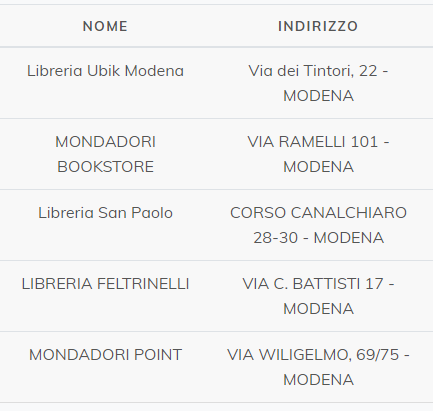 Per donare un libro alla biblioteca Emily Dickinson (scuola Ferraris) bastano poche e semplici istruzioni:scegli un titolo dalla bibliografia dedicata (da consultare allegata a questa mail oppure direttamente in libreria)dal 21 al 29 Novembre acquista il libro direttamente in libreria oppure on line (modalità diverse per ogni libreria)Modalità di acquisto in libreriaRecati in una delle librerie “gemellate” e chiedi di donare un libro alla scuola Ferraris. Se hai qualche dubbio sul libro da donare chiedi consiglio in libreria.Modalità di acquisto on lineLibreria Ubik: app IO LETTORE, scaricabile sui principali store, che permette di acquistare online.Libreria San Paolo invia una email all'indirizzo lsp.modena@stpauls.it indicando nell'oggetto "ORDINE IOLEGGOPERCHE'" e segnalaci il libro o i libri che vorresti acquistare. Manderemo noi una email di risposta con un link che rimanderà a Stripe, dove poter pagare l'importo. E' necessaria una carta di credito o una prepagata. A pagamento effettuato, il genitore riceverà nuovamente una email che conferma che la procedura è andata a buon fine. Nella mail  indicata il nome dell'alunno e la classe così da poterlo inserire sull'etichetta che sarà attaccata al libro donato.Libreria Mondadori Il singolo genitore ci può contattare-        via mail libreriavictoriacinema@gmail.com,-        su WhatsApp al numero 353.409.49.48,-        Facebook: Libreria Mondadori Cinema Victoria,-        Instagram: Mondadori Victoria indicando la scuola di appartenenza.Invieremo la lista di libri tra cui scegliere e l’iban su cui fare il versamento.Grazie per la vostra partecipazione!La Commissione Biblioteca